ROTINA DO TRABALHO PEDAGÓGICO PARA SER REALIZADAEM EM DOMICILIO (BII-C) - Prof.ª EDNÉIA > Data: 20/07 a 24/07 de 2020Creche Municipal “Maria Silveira Mattos”SEGUNDA-FEIRATERÇA-FEIRAQUARTA-FEIRAQUINTA-FEIRASEXTA-FEIRA*** BERÇÁRIO II-C* História Contada: Cachinhos Douradohttps://www.youtube.com/watch?v=ZK6aQIvmuasO link estará disponível no grupo.* Estimulação da Coordenação Motora, Criatividade e Surpresa. - Pintura mágica com água.Materiais: potinho com água e pincel, parede ou chão onde pegue sol. Basta colocar seu filho de frente a uma parede com sol ou chão. Incentive-a passar o pincel com água na parece ou no chão logo a agua some e o divertido é ver esse de recomece a pintura.  Faça essa atividade junto com a criança, mostrando as possibilidades de desenhos e divirta-se. 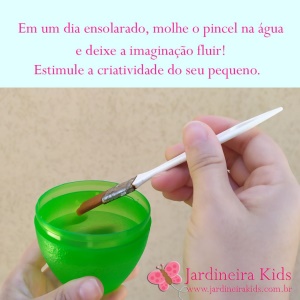 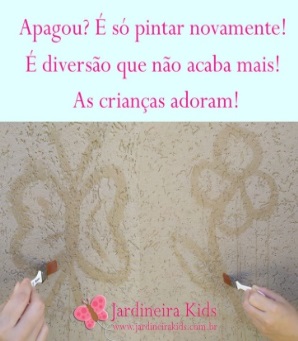 *** BERÇÁRIO II-C* História Contada: A gotinhas e o Arco-írishttps://www.youtube.com/watch?v=fLxn2gYglnsO link estará disponível no grupo.* Estimulação do Raciocínio e Coordenação Motora.- Basquete com balão.Para essa atividade vamos precisar de um balde e uma bexiga.Encha a bexiga com água e entregue para a criança, ela deve jogar a bexiga dentro do balde.Se a bexiga estourar, jogue fora e observe para que a criança não coloque a bexiga na boca. Encha outra bexiga com água e continue a brincadeira.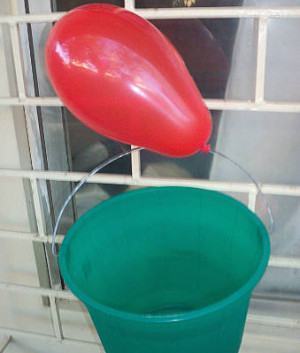 *** BERÇÁRIO II-C* História Contada: Bicho por bicho- Varal de Históriashttps://www.youtube.com/watch?v=l80cLpqKyhs&t=224sO link estará disponível no grupo.* Estimulação da Coordenação Motora e Equilíbrio. - Materiais: caixa de papelão vazia, bola(s) pequena(s), estilete, um compasso ou algum objeto redondo cuja circunferência seja maior do que a bola que você separou. Use o compasso ou outro objeto para fazer um círculo no meio da caixa de papelão. Com o estilete, recorte o círculo para criar um buraco redondo no centro da caixa. A brincadeira principal consiste em colocar uma bolinha na caixa e fazer para a criança que ela precisa mexer na caixa até que a bolinha caia pelo círculo. 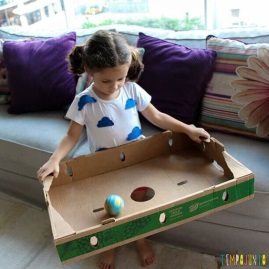 *** BERÇÁRIO II-C* Vídeo: Mundo Bita – Vamos Jogar Bolahttps://www.youtube.com/watch?v=Ey2eFH8NNQkO link estará disponível no grupo. * Coordenação Motora e Lateralidade.- Brincando e AprendendoConvide o papai, a mamãe, o irmão para jogar bola. Improvise um gol, faça uma disputa para ficar mais divertido, ganha quem marcar mais gol. 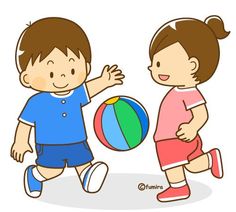 *** BERÇÁRIO II-C* História Contada:Os Bichinhos do jardim – História de amizade e respeitohttps://www.youtube.com/watch?v=sJy0z33K3jMO link estará disponível no grupo. * Estimulação Sensorial.O Brinquedo e o faz de conta - Para a atividade de hoje, a criança deverá separar um brinquedo que mais gosta, convide a mamãe, o papai ou irmãozinho para brincar junto, fique a vontade para usar a imaginação, divirta-se. 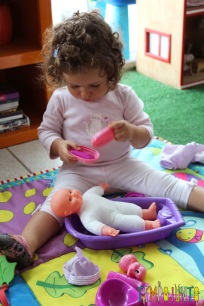 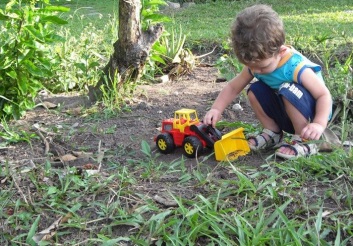 